 SFE – v.EN-5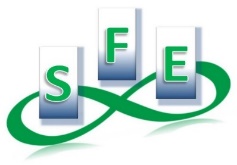 Quote form - BooksBefore making a quote, check the stockof our books on our website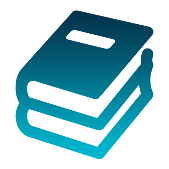 